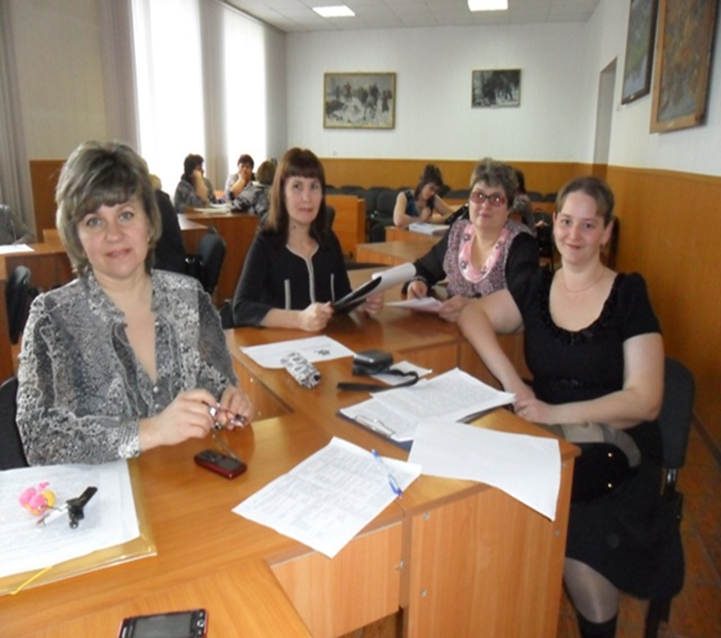 Районные педагогические чтения